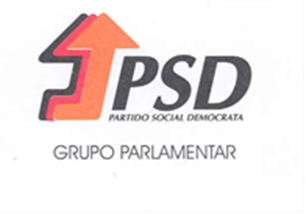 PROJETO DE VOTO N.º 413/XIVDE PESAR PELO FALECIMENTO DE VALÉRY GISCARD D'ESTAINGFaleceu, no passado dia 2 de dezembro, Valéry Giscard d'Estaing, aos 94 anos.Cidadão inquieto e interventivo, homem político, defensor da liberdade e da democracia, desde os tempos da resistência à ocupação nazi, ministro e Presidente da República Francesa, amigo de Portugal e das comunidades portuguesas, europeísta convicto e eurodeputado.Intensa foi a sua atividade. Sábio reformador deixou marcas consideráveis no espaço europeu. Foi promotor do Sistema Monetário Europeu, embrião da atual União Económica e Monetária e do euro. O antigo Presidente francês escreveu, nomeadamente, uma Constituição para a Europa, que viria mais tarde dar forma ao Tratado de Lisboa.Foi um dos fundadores do Conselho Europeu e das cimeiras económicas do G5, que mais tarde se transformou no G7.A criação do Conselho Europeu foi provavelmente o seu maior sucesso.Com a morte de Valéry Giscard d'Estaing, a Europa perde um grande estadista, perde um grande europeu defensor dos seus valores comuns, incluindo os direitos fundamentais, a democracia e o Estado de direito. Valores que constituem a pedra angular das nossas sociedades e da nossa identidade comum.A Assembleia da República, reunida em Sessão Plenária, expressa o seu profundo pesar pelo falecimento de Valéry Giscard d'Estaing reconhecendo o seu inestimável contributo para a Europa dos valores, da solidariedade, da tolerância.Palácio de São Bento, 4 de dezembro de 2020Os deputados,Adão Silva Clara Marques MendesIsabel MeirellesPaulo Moniz Luis Leite RamosCatarina Rocha Ferreira Ana Miguel SantosAntónio CunhaAntónio Lima CostaCarlos GonçalvesDuarte MarquesSérgio MarquesAndré Coelho LimaAntónio Maló de AbreuCarla BorgesMaria Gabriela Fonseca